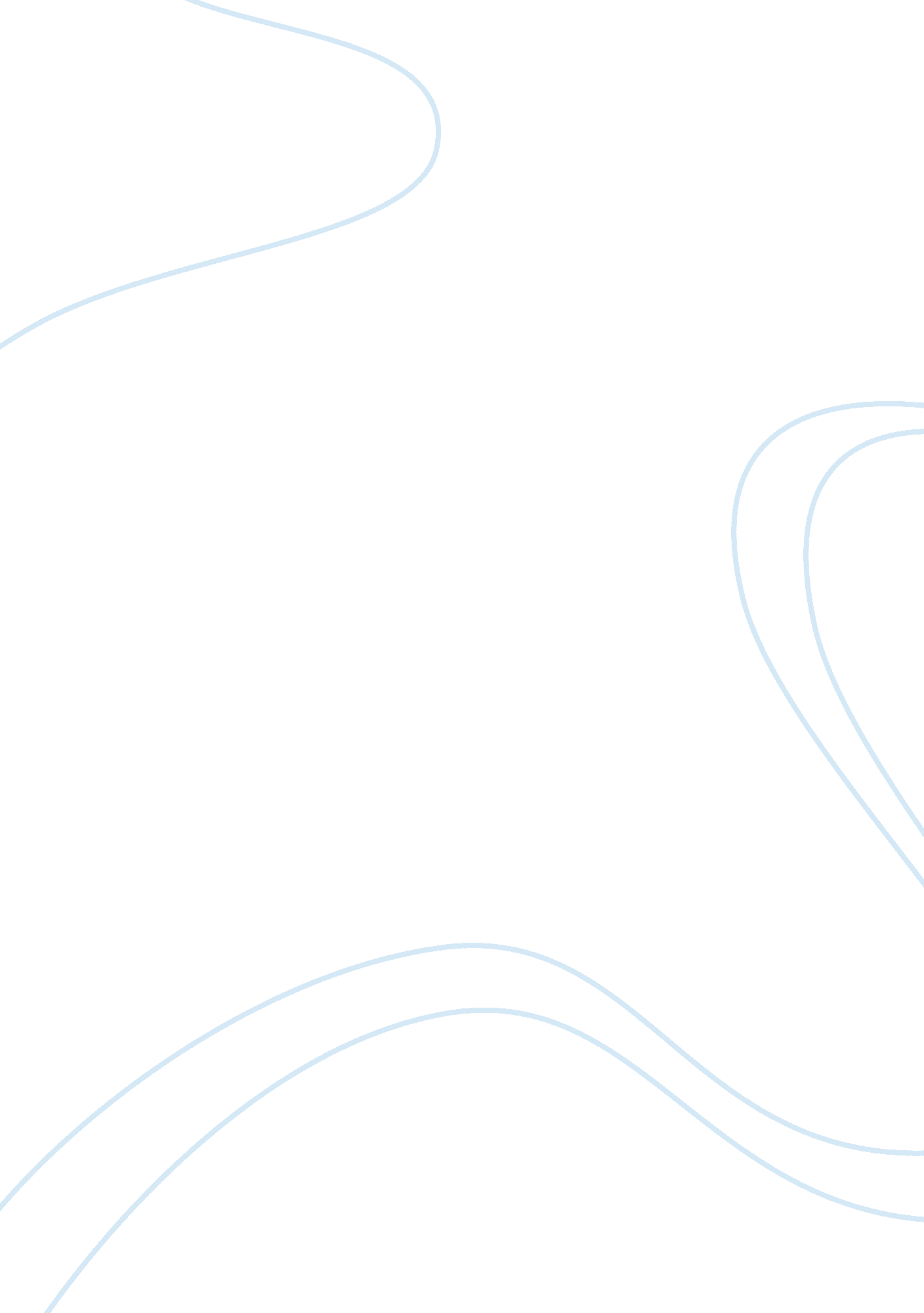 Who am iLinguistics, English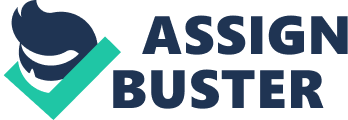 Who am I? Have you ever wondered where you came for? This question kept lingering in mind for a very long time to an extent that I was bothered. I always wondered who could have been the persons who came before me in my family lineage. This question was intensified when I led an article on the origin of man. I realized how much I wanted to meet someone to answer this question. I am excited as I write this essay because I got my question answered a few days ago. 
On September 6, 2012, my grandmother and I decided to go for dinner and spend some time together. The evening turned out to be an informal interview when I decided to learn of my ancestry. I had never thought that my grandmother had such a good memory. She would narrate of events that happened decades ago as if thy happened just yesterday. Her name is Cecelia Goddu. She is 90 years old, which is quite surprising since she still, looks and sounds very young. She started by telling me that she was born in South Dartmouth Massachusetts. I was surprised to learn that she had a twin sister called Hilda Rodrigues. This was something I had never known before. Their parents were Antonio and Dimantina Reis, both of whom were born in Azores, Portugal. This was another interesting piece of information I had never thought I had relatives outside United States. 
She continued to tell m how my ancestors ended up in United States. Antonio moved to United States where he became a prominent farmer after which he invited my great-grandmother whom she married. On Jun 23 1922, 90 years ago, my great-grandparents got twins whom they called Cecelia and Titia Hilda. They both had many children and the family grew large. My father is one of the grandchildren of Titia Hilda. It was interesting to have this wonderful discovery of my ancestral. 